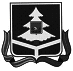 П О С Т А Н О В Л Е Н И Е                                                                            г. Брянск  О Перечне и формах документов, представляемых уполномоченными представителями избирательных объединений, кандидатами в избирательные комиссии при проведении выборов депутатов представительных органов муниципальных образований в Брянской области (в редакции Постановлений Избирательной комиссии Брянской области от 5 июня 2019 года № 92/846-6, от 13 июня 2019 года №94/879-6, от 24 июня 2021 года №178/1698-6 от 10 июня 2022 №9/76-7)        В соответствии с пунктом 10 статьи 23 Федерального закона «Об основных гарантиях избирательных прав и права на участие в референдуме граждан Российской Федерации», статьями 17 – 20.1, 22, 24, 27 – 29, 39 Закона Брянской области «О выборах депутатов представительных органов муниципальных образований в Брянской области» от 26 июня  2008  года  №54-З, Методическими рекомендациями по вопросам, связанным с выдвижением и регистрацией кандидатов, списков кандидатов на выборах в органы государственной власти субъектов Российской Федерации и органы местного самоуправления, утвержденными постановлением Центральной избирательной комиссии Российской Федерации от 11 июня 2014 года № 235/1486-6, Избирательная комиссия Брянской области      п о с т а н о в л я е т:Одобрить  перечень  документов,  представляемых уполномоченными представителями избирательных объединений, кандидатами в избирательные комиссии при проведении выборов депутатов представительных органов муниципальных образований в Брянской области (приложение №1).2.  Рекомендовать избирательным объединениям и кандидатам представлять  в избирательные комиссии документы,  предусмотренные Федеральным законом «Об основных гарантиях избирательных прав и права на участие в референдуме граждан Российской Федерации», Законом Брянской области «О выборах депутатов представительных органов муниципальных образований в Брянской области»,  по формам согласно приложениям № 2-20.3. Разъяснить, что при использовании форм документов, указанных в пункте 2 настоящего постановления, слова «Приложение №_ к постановлению Избирательной комиссии Брянской области от 29 мая 2018  года №___», линейки и текст под ними, а также примечания и сноски не воспроизводятся; для подготовки документов избирательными объединениями и кандидатами может использоваться Специализированное программное изделие «Подготовка сведений о кандидатах, уполномоченных представителях, доверенных лицах»; документы в машиночитаемом виде представляются в избирательную комиссию на электронном носителе: оптическом компакт-диске CD-R или CD-RW либо USB Flash Drive.Разъяснить, что наименования политических партий, иных общественных объединений, региональных, местных отделений и иных структурных подразделений политических партий, иных общественных объединений, а также наименования и фирменные наименования юридических лиц в документах, изготавливаемых (изготовленных) с использованием специализированного программного изделия, указывается без графического выделения (тип шрифта, начертание, курсив, жирность, размер, подчеркивание, цвет, иной способ).4. При проведении повторных и дополнительных выборов в представительный орган муниципального образования в Брянской области формы документов, указанные в пункте 2 настоящего постановления, могут использоваться с дополнением слов «повторные», «дополнительные», «одномандатный избирательный округ» в соответствующей падежной форме и числе.5. Контроль за исполнением настоящего постановления возложить на секретаря Избирательной комиссии Брянской области Г.А. Буянову.6. Направить настоящее постановление в территориальные избирательные комиссии и разместить на официальном сайте Избирательной комиссии Брянской области в информационно-телекоммуникационной сети  «Интернет».  Председатель комиссии 					             Е.А. АнненковаСекретарь комиссии          	                                                      Г.А. Буянова   Приложение  № 1к постановлению Избирательной                                                                                                       комиссии Брянской областиот 29  мая 2018 года №67/614-6(с изм. от 24 июня 2021 года №178/1698-6,от 10 июня 2022 №9/76-7)ПЕРЕЧЕНЬ  ДОКУМЕНТОВ, представляемых уполномоченными представителями избирательных объединений, кандидатами в избирательные комиссии при проведении выборов депутатов представительных органов муниципальных образований в Брянской области Документы, представляемые уполномоченным представителем избирательного объединения  в избирательную комиссию с полномочиями по организации подготовки и проведения выборов в органы местного  самоуправления для заверения единого списка кандидатов по единому муниципальному избирательному округу1.1. Решение съезда политической партии, конференции (общего собрания) регионального отделения, конференции (общего собрания) иного структурного подразделения политической партии, либо решение уполномоченного на то уставом политической партии органа, о назначении уполномоченных представителей избирательного объединения, в том числе уполномоченных представителей по финансовым вопросам. В случае, если уполномоченные представители, в том числе уполномоченные представители по финансовым вопросам, назначаются решением иного органа политической партии,  одновременно представляется решение о делегировании указанному органу полномочий по назначению и прекращению полномочий уполномоченных представителей, в том числе уполномоченных представителей по финансовым вопросам.1.2. Список уполномоченных представителей избирательного объединения,  в том числе уполномоченных представителей по финансовым вопросам на бумажном носителе и в машиночитаемом виде (представляется по форме, установленной избирательной комиссией с полномочиями по организации подготовки и проведения выборов в органы местного  самоуправления). 1.3. Письменное согласие каждого уполномоченного представителя избирательного объединения,  в том числе уполномоченного представителя по финансовым вопросам на осуществление указанной деятельности (приложение №2).1.4. Копия паспорта каждого уполномоченного представителя избирательного  объединения, в том числе уполномоченного представителя по финансовым вопросам, или  документа, заменяющего паспорт гражданина.1.5. Нотариально удостоверенная доверенность на уполномоченного представителя по финансовым вопросам и ее нотариально удостоверенная копия (после предъявления оригинал доверенности  возвращается уполномоченному представителю избирательного объединения, нотариально удостоверенная копия приобщается к документам, представленным для регистрации уполномоченного представителя по финансовым вопросам).1.6. Копия документа, подтверждающего сведения  об  основном месте работы или службы уполномоченного представителя избирательного объединения по финансовым вопросам, о занимаемой должности (в случае отсутствия основного места работы или службы – роде занятий).1.7. Нотариально удостоверенная копия документа о государственной регистрации избирательного объединения, выданного федеральным органом исполнительной власти, уполномоченным на осуществление функций в сфере регистрации общественных объединений, а если избирательное объединение не является юридическим лицом, также решения о его создании. В случае, если структурное подразделение политической партии не является юридическим лицом, представляется копия документа о государственной регистрации политической партии или ее подразделения более высокого уровня, чем данное подразделение.1.8. Сведения о наименовании избирательного объединения,  указанном в документе о государственной регистрации избирательного объединения, выданном федеральным органом исполнительной власти, уполномоченным на осуществление функций в сфере регистрации общественных объединений. Наименование избирательного объединения, не являющегося юридическим лицом, является наименование, указанное в решении о его создании.1.9. Исключен.1.10. Согласованное с уполномоченным органом политической партии краткое (состоящее не более чем из семи слов) наименование политической партии, образованное в соответствии с пунктом 3 статьи 17 Закона Брянской области «О выборах депутатов представительных органов муниципальных образований в Брянской области», если как полное, так и сокращенное наименование политической партии  состоит более чем из семи слов, для согласования и дальнейшего использования в избирательном бюллетене, протоколе об итогах голосования, результатах выборов. При этом краткое наименование политической партии образуется с соблюдением требований, предусмотренных статьей 6 Федерального закона «О политических партиях» и только из слов, составляющих наименование политической партии, указанное в ее уставе.1.11. Решение съезда политической партии, конференции (общего собрания) регионального отделения, конференции (общего собрания) иного структурного подразделения политической партии, а в случаях предусмотренных Федеральным законом «О политических партиях», коллегиального постоянно действующего руководящего органа политической партии, ее регионального отделения или иного структурного подразделения о выдвижении единого списка кандидатов: протокол или иной документ в соответствии с уставом политической партии.1.12. Единый список кандидатов по единому муниципальному избирательному округу на бумажном носителе и в машиночитаемом виде (представляется по форме, утвержденной избирательной комиссией муниципального образования). 1.13. Если единый список кандидатов заверен подписью лица, не уполномоченного уставом политической партии, – решение уполномоченного органа избирательного объединения о делегировании лицу полномочий заверить единый список кандидатов.  1.14. Список граждан, включенных в единый список кандидатов и являющихся членами данной политической партии, официально заверенный постоянно действующим руководящим органом политической партии, ее регионального отделения или иного структурного подразделения; решение постоянно действующего руководящего органа политической партии, ее регионального отделения, иного структурного подразделения о заверении списка граждан, включенных в единый список кандидатов и являющихся членами данной политической партии.1.15. Если в единый список кандидатов в соответствии с Федеральным законом «О политических партиях» включены кандидатуры, предложенными общественным объединением, не являющимся политической партией, или его структурным подразделением, - нотариально удостоверенная копия соглашения, предусмотренная пунктом 1.1 статьи 26 Федерального закона «О политических партиях».1.16.  Если в единый список кандидатов в соответствии с Федеральным законом «О политических партиях» включены кандидатуры, предложенные общественным объединением, не являющимся политической партией, или его структурным подразделением, - список граждан, включенных в единый список кандидатов на основании соглашения, предусмотренного пунктом 1.1 статьи 26 Федерального закона «О политических партиях».1.17. Документ, подтверждающий согласование с соответствующим органом политической партии кандидатур, выдвигаемых в качестве кандидатов единого списка кандидатов, если такое согласование предусмотрено уставом политической партии. 1.18. Эмблема политической партии, описание которой содержится в уставе соответствующей политической партии, на бумажном носителе и в машиночитаемом виде. В случае, если в уставе политической партии содержится описание более одной эмблемы, представляется одна эмблема для использования в избирательных документах. Эмблема представляется в виде рисунков в одноцветном (черно-белом) и цветном исполнении размером не менее 10 х 10 см и не более 20 х 20 см. В машиночитаемом виде размер изображения составляет не менее 200 х 200 точек.1.19. Заявления каждого из кандидатов о согласии баллотироваться в составе единого списка кандидатов по единому муниципальному избирательному округу  (приложение №3).             1.20. В отношении каждого кандидата в составе единого списка кандидатов:1.20.1. Копия паспорта (отдельных страниц паспорта, определенных Центральной избирательной комиссией Российской Федерации) или  документа, заменяющего паспорт гражданина, заверенная уполномоченным представителем избирательного объединения. 1.20.2. Заверенные уполномоченным представителем избирательного объединения копии документов, подтверждающих указанные в заявлении о согласии баллотироваться сведения об образовании, основном месте работы или службы, о занимаемой должности (в случае отсутствия основного места работы или службы – роде занятий), а также о том, что кандидат является депутатом (представляется в отношении кандидата, если он осуществляет полномочия депутата законодательного  (представительного) органа государственной власти, представительного органа муниципального образования на непостоянной основе).1.20.3. Если кандидат менял фамилию, или имя, или отчество, –  копии      соответствующих документов.1.20.4. Если кандидат в заявлении о согласии баллотироваться указал свою принадлежность не более чем к одной политической партии либо не более чем к одному иному общественному объединению, зарегистрированному не позднее, чем за один год до дня голосования в установленном законом порядке, и свой статус в этой политической партии, этом общественном объединении, – документ, подтверждающий указанные сведения, подписанный уполномоченным лицом политической партии, иного общественного объединения либо уполномоченным лицом соответствующего структурного подразделения политической партии, иного общественного объединения (приложение №4).1.20.5. Если кандидат в заявлении о согласии баллотироваться указал свою принадлежность к общественному объединению и статус в нем (за исключением указания принадлежности к политической партии и статусе в ней), – сведения о кратком наименовании общественного объединения, если полное и сокращенное наименование общественного объединения состоит более чем из семи слов, для согласования, в целях использования наименования общественного объединения в избирательном бюллетене. При этом краткое наименование общественного объединения образуется с соблюдением требований, предусмотренных положениями Федерального закона «Об общественных объединениях» и только из слов, составляющих наименование общественного объединения, указанное в его уставе.1.20.6.  Сведения о размере и об источниках доходов кандидата, а также об имуществе, принадлежащем кандидату на праве собственности (в том числе совместной собственности), о счетах, вкладах в банках, ценных бумагах по форме согласно приложению  1 к Федеральному закону «Об основных гарантиях избирательных прав и права на участие в референдуме граждан Российской Федерации» на бумажном носителе и в машиночитаемом виде.1.20.7. На выборах, назначенных в связи с роспуском представительного органа муниципального образования на основании части 2 статьи 73 Федерального закона «Об общих принципах организации местного самоуправления в Российской Федерации», кандидат в депутаты из числа лиц, которые являлись депутатами данного органа и в отношении которых судом установлен факт отсутствия вины за непроведение данным представительным органом муниципального образования правомочного заседания в течение трех месяцев подряд, представляет указанное решение суда, вступившее в законную силу.Документы, представляемые уполномоченным представителем избирательного объединения  в избирательную комиссию с полномочиями по организации подготовки и проведения выборов в органы местного  самоуправления для заверения списка кандидатов, выдвинутых избирательным объединением по одномандатным избирательным округам2.1. Решение съезда политической партии, конференции (общего собрания) регионального отделения, конференции (общего собрания) иного структурного подразделения политической партии, либо решение уполномоченного на то уставом политической партии органа, решение конференции (общего собрания) общественного объединения, регионального или местного отделения, иного структурного подразделения общественного объединения или решение уполномоченного на то уставом общественного объединения органа, о назначении уполномоченного представителя избирательного объединения, к полномочиям которого относятся вопросы, связанные с представлением в избирательную комиссию с полномочиями по организации подготовки и проведения выборов в органы местного  самоуправления списка кандидатов, выдвинутых избирательным объединением по одномандатным избирательным округам. В случае, если уполномоченные представители избирательного объединения назначаются решением иного органа политической партии, общественного объединения,  одновременно представляется решение о делегировании указанному органу полномочий по назначению и прекращению полномочий уполномоченных представителей избирательного объединения.2.2. Список уполномоченных представителей избирательного объединения   на бумажном носителе и в машиночитаемом виде (представляется по форме, установленной избирательной комиссией с полномочиями по организации подготовки и проведения выборов в органы местного  самоуправления). 2.3. Письменное согласие уполномоченного представителя избирательного объединения на осуществление указанной деятельности (приложение №2).2.4. Копия паспорта уполномоченного представителя избирательного  объединения или  документа, заменяющего паспорт гражданина.2.5. Нотариально удостоверенная копия документа о государственной регистрации избирательного объединения, выданного федеральным органом исполнительной власти, уполномоченным на осуществление функций в сфере регистрации общественных объединений, а если избирательное объединение не является юридическим лицом, также решения о его создании. В случае, если структурное подразделение политической партии, иного общественного объединения не является юридическим лицом, представляется копия документа о государственной регистрации политической партии, иного общественного объединения или их подразделения более высокого уровня, чем данное подразделение.2.6. Для общественных объединений (за исключением политических партий, их региональных, местных отделений и иных структурных подразделений) – копия устава общественного объединения, заверенная постоянно действующим руководящим органом общественного объединения.2.7. Сведения о наименовании избирательного объединения,  указанном в документе о государственной регистрации избирательного объединения, выданном федеральным органом исполнительной власти, уполномоченным на осуществление функций в сфере регистрации общественных объединений. Наименованием избирательного объединения, не являющегося юридическим лицом, является наименование, указанное в решении о его создании.2.8. Сведения о кратком наименовании политической партии, иного общественного объединения, если как полное, так и сокращенное наименование политической партии, иного общественного объединения состоит более чем из семи слов,  для согласования и дальнейшего использования в избирательном бюллетене. При этом краткое наименование политической партии, иного общественного объединения образуется с соблюдением соответственно требований, предусмотренных соответственно статьей 6 Федерального закона «О политических партиях», положениями Федерального закона «Об общественных объединениях» и только из слов, составляющих наименование политической партии, иного общественного объединения, указанное в ее (его) уставе.2.9. Решение съезда политической партии, конференции (общего собрания) регионального отделения, конференции (общего собрания) иного структурного подразделения политической партии, а в случаях предусмотренных Федеральным законом «О политических партиях», коллегиального постоянно действующего руководящего органа политической партии, ее регионального отделения или иного структурного подразделения, решение конференции (общего собрания) общественного объединения, его регионального или местного отделения, иного структурного подразделения о выдвижении списка кандидатов по одномандатным избирательным округам: протокол или иной документ в соответствии с уставом политической партии, общественного объединения.2.10. Список кандидатов по одномандатным избирательным округам  на бумажном носителе и в машиночитаемом виде (представляется по форме, утвержденной избирательной комиссией с полномочиями по организации подготовки и проведения выборов в органы местного  самоуправления). 2.11. Если список кандидатов, выдвинутых по одномандатным избирательным округам, заверен подписью лица, не уполномоченного уставом политической партии, иного общественного объединения, – решение уполномоченного органа избирательного объединения о делегировании лицу полномочий заверить список кандидатов, выдвинутых по одномандатным избирательным округам.  2.12. Документ, подтверждающий согласование с соответствующим органом политической партии, иного общественного объединения  кандидатур, выдвигаемых в качестве кандидатов в составе списка кандидатов, выдвинутых по одномандатным избирательным округам, если такое согласование предусмотрено уставом политической партии, иного общественного объединения. 2.13. Заявления каждого из кандидатов о согласии баллотироваться по соответствующему одномандатному избирательному округу  (приложение №5).             Кандидат вправе указать в заявлении свою принадлежность не более чем к одной политической партии либо не более чем к одному иному общественному объединению, зарегистрированному не позднее, чем за один год до дня голосования в установленном законом порядке, и свой статус в этой политической партии, этом общественном объединении при условии представления вместе с заявлением документа, подтверждающего указанные сведения и подписанного уполномоченным лицом политической партии, иного общественного объединения либо уполномоченным лицом соответствующего структурного подразделения политической партии, иного общественного объединения (приложение №4) (представляется в отношении каждого их кандидатов, указавших такие сведения в заявлении о согласии баллотироваться по соответствующему одномандатному избирательному округу).          2.14. Копия паспорта (отдельных страниц паспорта, определенных Центральной избирательной комиссией Российской Федерации) или  документа, заменяющего паспорт гражданина, каждого из кандидатов, включенных в список кандидатов, выдвинутых по одномандатным избирательным округам, заверенная уполномоченным представителем избирательного объединения.3. Документы, представляемые кандидатом в окружную избирательную комиссию для уведомления о его выдвижении избирательным объединением3.1. Заверенная кандидатом копия паспорта (отдельных страниц паспорта, определенных Центральной избирательной комиссией Российской Федерации) или  документа, заменяющего паспорт гражданина. 3.2. Заверенные кандидатом копии документов, подтверждающих указанные в заявлении о согласии баллотироваться сведения об образовании, основном месте работы или службы, о занимаемой должности (в случае отсутствия основного места работы или службы – роде занятий), а также о том, что кандидат является депутатом (представляется в отношении кандидата, если он осуществляет полномочия депутата законодательного (представительного) органа государственной власти, представительного органа муниципального образования на непостоянной основе).3.3. Если кандидат менял фамилию, или имя, или отчество, - копии      соответствующих документов.3.4. Если кандидат в заявлении о согласии баллотироваться указал свою принадлежность не более чем к одной политической партии либо не более чем к одному иному общественному объединению, зарегистрированному не позднее, чем за один год до дня голосования в установленном законом порядке, и свой статус в этой политической партии, этом общественном объединении, – документ, подтверждающий указанные сведения, подписанный уполномоченным лицом политической партии, иного общественного объединения либо уполномоченным лицом соответствующего структурного подразделения политической партии, иного общественного объединения (приложение №4).3.5.  Сведения о размере и об источниках доходов кандидата, а также об имуществе, принадлежащем кандидату на праве собственности (в том числе совместной собственности), о счетах, вкладах в банках, ценных бумагах по форме согласно приложению  1 к Федеральному закону «Об основных гарантиях избирательных прав и права на участие в референдуме граждан Российской Федерации» на бумажном носителе и в машиночитаемом виде.3.6. На выборах, назначенных в связи с роспуском представительного органа муниципального образования на основании части 2 статьи 73 Федерального закона «Об общих принципах организации местного самоуправления в Российской Федерации», кандидат в депутаты из числа лиц, которые являлись депутатами данного органа и в отношении которых судом установлен факт отсутствия вины за непроведение данным представительным органом муниципального образования правомочного заседания в течение трех месяцев подряд, представляет указанное решение суда, вступившее в законную силу.		4. Документы, представляемые кандидатом в окружную избирательную комиссию для уведомления о самовыдвижении4.1. Заявление кандидата о согласии баллотироваться по соответствующему одномандатному избирательному округу  (приложение №6).4.2. Заверенная кандидатом, копия паспорта (отдельных страниц паспорта, определенных Центральной избирательной комиссией Российской Федерации) или документа, заменяющего паспорт гражданина. 4.3. Заверенные кандидатом копии документов, подтверждающих указанные в заявлении о согласии баллотироваться сведения об образовании, основном месте работы или службы, о занимаемой должности (в случае отсутствия основного места работы или службы – роде занятий), а также о том, что кандидат является депутатом (представляется в отношении кандидата, если он осуществляет полномочия депутата законодательного (представительного) органа государственной власти, представительного органа муниципального образования на непостоянной основе).4.4. Если кандидат менял фамилию, или имя, или отчество, – копии      соответствующих документов.4.5. Если кандидат в заявлении о согласии баллотироваться указал свою принадлежность не более чем к одной политической партии либо не более чем к одному иному общественному объединению, зарегистрированному не позднее, чем за один год до дня голосования в установленном законом порядке, и свой статус в этой политической партии, этом общественном объединении, – документ, подтверждающий указанные сведения, подписанный уполномоченным лицом политической партии, иного общественного объединения либо уполномоченным лицом соответствующего структурного подразделения политической партии, иного общественного объединения (приложение №4).4.6.  Сведения о размере и об источниках доходов  кандидата,  а также об имуществе, принадлежащем кандидату на праве собственности (в том числе совместной собственности), о счетах, вкладах в банках, ценных бумагах  по форме согласно приложению 1 к Федеральному закону «Об основных гарантиях избирательных прав и права на участие в референдуме граждан Российской Федерации» на бумажном носителе и в машиночитаемом виде.4.7. На выборах, назначенных в связи с роспуском представительного органа муниципального образования на основании части 2 статьи 73 Федерального закона «Об общих принципах организации местного самоуправления в Российской Федерации», кандидат в депутаты из числа лиц, которые являлись депутатами данного органа и в отношении которых судом установлен факт отсутствия вины за непроведение данным представительным органом муниципального образования правомочного заседания в течение трех месяцев подряд, представляет указанное решение суда, вступившее в законную силу.5. Документы, представляемые кандидатом, выдвинутым по одномандатному округу, в избирательную комиссию с полномочиями по организации подготовки и проведения выборов в органы местного  самоуправления5.1. В случае указания кандидатом, выдвинутым в порядке самовыдвижения, в заявлении о согласии баллотироваться принадлежности к политической партии или иному общественному объединению и статусе в ней (нем), в течение трех дней со дня представления в окружную избирательную комиссию  документов для уведомления о самовыдвижении, кандидат представляет в избирательную комиссию с полномочиями по организации подготовки и проведения выборов в органы местного  самоуправления для согласования сведения о кратком наименовании указанной (указанного) им политической партии, иного общественного объединения, если как полное, так и сокращенное наименование  политической партии, иного общественного объединения состоит более чем из семи слов, в целях использования наименования политической партии, иного общественного объединения в избирательном бюллетене. При этом краткое наименование политической партии, иного общественного объединения образуется с соблюдением требований, предусмотренных соответственно статьей 6 Федерального закона «О политических партиях», положениями Федерального закона «Об общественных объединениях» и только из слов, составляющих наименование политической партии, иного общественного объединения, указанное в ее (его) уставе.5.2. В случае указания кандидатом, выдвинутым избирательным объединением по одномандатному избирательному округу, в заявлении о согласии баллотироваться принадлежности к общественному объединению, за исключением принадлежности к политической партии, общественному объединению, выдвинувшим кандидата, в течение трех дней со дня представления в соответствующую окружную избирательную комиссию документов для уведомления о выдвижении кандидата, кандидат представляет в избирательную комиссию с полномочиями по организации подготовки и проведения выборов в органы местного  самоуправления согласованное с уполномоченным органом этого общественного объединения краткое (состоящее не более чем из семи слов) наименование общественного объединения, которое используется в избирательном бюллетене. При этом краткое наименование общественного объединения образуется с соблюдением требований, предусмотренных положениями Федерального закона «Об общественных объединениях» и только из слов, составляющих наименование общественного объединения, указанное в его уставе.6. Документы, представляемые уполномоченным представителем избирательного объединения в избирательную комиссию с полномочиями по организации подготовки и проведения выборов в органы местного  самоуправления для регистрации единого списка кандидатов по единому муниципальному избирательному округу6.1. Если в поддержку выдвижения единого списка кандидатов производился сбор подписей избирателей:6.1.1. Подписные листы с подписями избирателей, собранными в поддержку выдвижения единого списка кандидатов по форме согласно приложению 7.1 к Федеральному закону «Об основных гарантиях избирательных прав и права на участие в референдуме граждан Российской Федерации».6.1.2. Протокол об итогах сбора подписей избирателей на бумажном носителе и в машиночитаемом виде  (представляется по форме, установленной избирательной комиссией с полномочиями по организации подготовки и проведения выборов в органы местного  самоуправления).6.1.3. Копии документов, подтверждающих оплату изготовления подписных листов.6.2. Документы первого финансового отчета избирательного объединения:6.2.1. Первый  финансовый отчет о поступлении и расходовании средств избирательного фонда избирательного объединения (представляется по форме, установленной избирательной комиссией с полномочиями по организации подготовки и проведения выборов в органы местного  самоуправления).6.2.2. Учет поступления и расходования денежных средств избирательного фонда избирательного объединения (представляется по форме, установленной избирательной комиссией с полномочиями по организации подготовки и проведения выборов в органы местного  самоуправления).6.2.3. Справка об остатке средств избирательного фонда избирательного объединения на дату отчета, выданная филиалом публичного акционерного общества «Сбербанк России» (а при его отсутствии – кредитной организацией, в которой открыт специальный избирательный счет).6.2.4. Копия договора банковского счета (условий открытия, ведения и закрытия специального избирательного счета, заявления на открытие специального избирательного счета), на основании которого открыт специальный избирательный счет избирательного объединения, заверенная филиалом публичного акционерного общества «Сбербанк России» (а при его отсутствии – кредитной организацией, в которой открыт специальный избирательный счет).6.3. Информация об изменениях в сведениях о каждом кандидате единого списка кандидатов, ранее представленных в соответствии с пунктом 2 статьи 33 Федерального закона, или об их отсутствии (приложение №7).6.4.  Две фотографии каждого кандидата размером 3х4 см, без уголка (для изготовления удостоверения). На каждой фотографии с оборотной стороны указываются фамилия, имя, отчество кандидата.7. Документы, представляемые кандидатом в окружную избирательную комиссию для регистрации7.1.  Если в поддержку выдвижения кандидата производился сбор подписей избирателей:7.1.1. Подписные листы с подписями избирателей, собранными в поддержку выдвижения кандидата по форме согласно приложению 8 к Федеральному закону «Об основных гарантиях избирательных прав и права на участие в референдуме граждан Российской Федерации».7.1.2. Протокол об итогах сбора подписей избирателей на бумажном носителе и в машиночитаемом виде  (представляется по форме, установленной избирательной комиссией с полномочиями по организации подготовки и проведения выборов в органы местного  самоуправления).7.1.3. Копии документов, подтверждающих оплату изготовления подписных листов.7.2. Если в поддержку выдвижения кандидата не производился сбор подписей избирателей, – копия решения политической партии, ее регионального отделения или иного структурного подразделения, решения иного общественного объединения, его регионального или местного отделения, иного структурного подразделения  о выдвижении кандидата, заверенная руководителем избирательного объединения.7.3. Информация об изменениях в сведениях о кандидате, ранее представленных в соответствии с пунктом 2 статьи 33 Федерального закона, или об их отсутствии (приложение № 8).7.4. Если кандидатом создан избирательный фонд, – документы первого финансового отчета:7.4.1. Первый  финансовый отчет о поступлении и расходовании средств избирательного фонда кандидата (представляется по форме, установленной избирательной комиссией с полномочиями по организации подготовки и проведения выборов в органы местного  самоуправления). 7.4.2. Учет поступления и расходования денежных средств избирательного фонда  кандидата  (представляется по форме, установленной избирательной комиссией с полномочиями по организации подготовки и проведения выборов в органы местного  самоуправления). 7.4.3. Справка об остатке средств избирательного фонда кандидата на дату отчета, выданная филиалом публичного акционерного общества «Сбербанк России» (а при его отсутствии – кредитной организацией, в которой открыт специальный избирательный счет).7.4.4. Копия договора банковского счета (условий открытия, ведения и закрытия специального избирательного счета, заявления на открытие специального избирательного счета), на основании которого открыт специальный избирательный счет кандидата, заверенная филиалом публичного акционерного общества «Сбербанк России» (а при его отсутствии – кредитной организацией, в которой открыт специальный избирательный счет).7.5. Если кандидатом не создан избирательный фонд, – уведомление кандидата об отказе от создания избирательного фонда (приложение №9).7.6. Две фотографии  кандидата размером 3х4 см, без уголка (для изготовления удостоверения, информационных материалов), одна цветная фотография кандидата размером 9х12 см на бумажном носителе и в машиночитаемом виде в формате – JPG (для информационного стенда). На каждой фотографии с оборотной стороны указываются фамилия, имя, отчество кандидата.8. Документы, представляемые зарегистрированным кандидатом, находящимся на государственной или муниципальной службе либо работающим в организации, осуществляющей выпуск средств массовой информации, в соответствующую избирательную комиссию8.1. Зарегистрированные кандидаты, находящиеся на государственной или муниципальной службе либо работающие в организациях, осуществляющих выпуск средств массовой информации,  на время их участия в выборах освобождаются от выполнения должностных или служебных обязанностей и представляют в соответствующую окружную  избирательную комиссию, избирательную комиссию муниципального образования заверенные копии соответствующих приказов  (распоряжений) не позднее чем через пять дней со дня регистрации кандидата, единого списка кандидатов (представляется в соответствующую окружную избирательную комиссию кандидатом, выдвинутым по одномандатному избирательному округу, в избирательную комиссию муниципального образования – кандидатом, выдвинутым в составе единого списка кандидатов). В отношении кандидатов, выдвинутых в составе единого списка кандидатов, указанные документы (копии документов) в избирательную комиссию с полномочиями по организации подготовки и проведения выборов в органы местного  самоуправления могут быть представлены уполномоченным представителем избирательного объединения.9. Документы, представляемые уполномоченным представителем избирательного объединения в избирательную комиссию с полномочиями по организации подготовки и проведения выборов в органы местного  самоуправления для регистрации доверенных лиц  избирательного объединения 9.1. Представление избирательного объединения о назначении доверенных лиц.9.2. Заявления граждан о согласии быть доверенными лицами избирательного объединения (приложение №11).9.3. Приказ (распоряжение) об освобождении от исполнения служебных обязанностей на период осуществления полномочий доверенного лица (представляется в отношении лиц, находящихся на государственной или муниципальной службе). 9.4. Список доверенных лиц избирательного объединения на бумажном носителе и в машиночитаемом виде (представляется по форме, установленной избирательной комиссией с полномочиями по организации подготовки и проведения выборов в органы местного  самоуправления).10. Документы, представляемые кандидатом в окружную избирательную комиссию для регистрации доверенных лиц  кандидата 10.1. Заявление кандидата о назначении доверенных лиц (приложение № 12).10.2. Заявления граждан о согласии быть доверенными лицами кандидата  (приложение № 13).10.3. Приказ (распоряжение) об освобождении от исполнения служебных обязанностей на период осуществления полномочий доверенного лица (представляется в отношении лиц, находящихся на государственной или муниципальной службе). 10.4. Список доверенных лиц кандидата на бумажном носителе и в машиночитаемом виде (представляется по форме, установленной избирательной комиссией с полномочиями по организации подготовки и проведения выборов в органы местного  самоуправления).11. Документы, представляемые кандидатом в окружную избирательную комиссию для регистрации уполномоченного представителя кандидата по финансовым вопросам11.1. Письменное заявление кандидата о назначении уполномоченного представителя кандидата по финансовым вопросам  (приложение №14).11.2. Письменное согласие уполномоченного представителя кандидата по финансовым вопросам на осуществление указанной деятельности (приложение №15).11.3. Нотариально удостоверенная доверенность  уполномоченного представителя кандидата по финансовым вопросам и ее нотариально удостоверенная копия (после предъявления оригинал доверенности  возвращается кандидату, нотариально удостоверенная копия приобщается к документам, представленным для регистрации уполномоченного представителя кандидата по финансовым вопросам).11.4. Копия паспорта уполномоченного представителя кандидата по финансовым вопросам или документа, заменяющего паспорт гражданина.11.5. Копия документа, подтверждающего сведения  об  основном месте работы или службы уполномоченного представителя кандидата по финансовым вопросам, о занимаемой должности (в случае отсутствия основного места работы или службы – роде занятий).12. Документы,  представляемые в избирательную комиссию при снятии кандидатом своей кандидатуры, при отзыве кандидата, единого списка кандидатов, исключении кандидатов из единого списка кандидатов избирательным объединением 12.1. Письменное заявление кандидата о снятии своей кандидатуры (представляется в соответствующую окружную избирательную комиссию кандидатом, выдвинутым по одномандатному избирательному округу, в избирательную комиссию с полномочиями по организации подготовки и проведения выборов в органы местного  самоуправления – кандидатом, выдвинутым в составе единого списка кандидатов) (приложение №16). 12.2. Решение уполномоченного органа избирательного объединения об отзыве единого списка кандидатов, исключении кандидата (кандидатов) из единого списка кандидатов, в соответствии с уставом политической партии (представляется в избирательную комиссию с полномочиями по организации подготовки и проведения выборов в органы местного  самоуправления).12.3. Решение уполномоченного органа избирательного объединения об отзыве кандидата, выдвинутого по одномандатному избирательному округу, в соответствии с уставом избирательного объединения (до заверения списка кандидатов, выдвинутых по одномандатным избирательным округам, представляется в избирательную комиссию с полномочиями по организации подготовки и проведения выборов в органы местного  самоуправления, после заверения – в соответствующую окружную избирательную комиссию). 13. Исключен14. Документы, представляемые избирательными объединениями, кандидатами,  в избирательные комиссии для назначения наблюдателей14.1. Список назначенных в избирательные комиссии наблюдателей (приложение №20, с приложением Направления наблюдателя).        15. Иные документы, представляемые кандидатом, избирательным объединением          15.1. Итоговый финансовый отчет кандидата, избирательного объединения  с прилагаемыми к нему документами согласно статье 39 Закона Брянской области «О выборах депутатов представительных органов муниципальных образований в Брянской области» (представляется в соответствующую окружную избирательную комиссию кандидатом, выдвинутым по одномандатному избирательному округу (гражданином, утратившим статус кандидата, выдвинутого по одномандатному избирательному округу), в избирательную комиссию с полномочиями по организации подготовки и проведения выборов в органы местного  самоуправления – уполномоченным представителем избирательного объединения по финансовым вопросам).Приложение № 2В ________________________________________(наименование избирательной комиссии с полномочиями по организации подготовки и проведения выборов в органы местного  самоуправления)от  _________________________________________(фамилия, имя, отчество уполномоченного представителя)ЗаявлениеЯ, _______________________________________________________________,(фамилия, имя, отчество)даю согласие быть уполномоченным представителем _________________________(для уполномоченного представителя по финансовым вопросам дополнительно указывается «по финансовым вопросам»)___________________________________________________________________________________________________(наименование избирательного объединения)на выборах  депутатов _____________________________________   ______ созыва.                                                   (наименование представительного органа муниципального образования)  (номер)О себе сообщаю следующие сведения:дата рождения – _____ _________________ ______ года,                                                (число)                       (месяц)                           (год)вид документа –  (паспорт или документ, заменяющий паспорт гражданина)данные документа, удостоверяющего личность, –  ____________________________(серия, номер паспорта или документа, заменяющего паспорт гражданина)выдан –  (дата выдачи паспорта или документа, заменяющего паспорт гражданина)основное место работы или службы, занимаемая должность/род занятий –(наименование основного места работы или службы, должность, при их отсутствии – род занятий,при нахождении на государственной или муниципальной службе – указать сведения об этом)адрес места жительства –  (наименование субъекта Российской Федерации, района, города, иного населенногопункта, улицы, номер дома, корпуса, строения и т.п., квартиры)номер телефона, адрес эл. почты –  	,(указывается с телефонным кодом населенного пункта или региона, при наличии; адрес электронной почты, при наличии)объем полномочий – ___________________________________________________ . (фамилия, имя, отчество собственноручно, подпись собственноручно)(дата собственноручно)Приложение № 3         В ________________________________________(наименование избирательной комиссии с полномочиями по организации подготовки и проведения выборов в органы местного  самоуправления)от  _________________________________________ (фамилия, имя, отчество)ЗаявлениеЯ, _______________________________________________________________,(фамилия, имя, отчество)даю согласие  баллотироваться   кандидатом   в   депутаты   ________________________________________________________     ______ созыва                                          (наименование представительного органа муниципального образования)              (номер)в составе единого списка кандидатов по единому муниципальному избирательному округу, выдвинутого избирательным объединением_______________________________________________________________________(наименование избирательного объединения)В случае избрания депутатом ______________________________  ___ созыва                                                             (наименование представительного органа муниципального образования)   (номер)обязуюсь прекратить деятельность несовместимую со статусом депутата _______________________________________________________________________                       (наименование представительного органа муниципального образования)    и в пятидневный срок представить в избирательную комиссию с полномочиями по организации подготовки и проведения выборов в органы местного  самоуправления копию приказа (иного документа) об освобождении от данных обязанностей либо копию документа, удостоверяющего подачу мною в установленный срок заявления об освобождении от указанных обязанностей	Подтверждаю, что я не давал (а) согласия другому избирательному объединению на выдвижение меня кандидатом в депутаты __________________________________________________________  _____ созыва                       (наименование представительного органа муниципального образования)                              (номер)в составе единого списка кандидатов или по одномандатному избирательному округу и не выдвигал (а) свою кандидатуру в порядке самовыдвижения.Ограничений, препятствующих мне баллотироваться, в том числе наличия гражданства иностранного государства либо вида на жительство или иного документа, подтверждающего право на постоянное проживание гражданина Российской Федерации на территории иностранного государства, не имеется.       О себе сообщаю следующие сведения:дата рождения   ____ __________  ____  года, место рождения _________________                                            (день)       (месяц)                    (год)                                  (указывается место рождения согласно паспорту или документу,  заменяющему паспорт гражданина)адрес места жительства –  (наименование субъекта Российской Федерации, района, города, иного населенногопункта, улицы, номер дома, корпуса, строения и т.п., квартиры)вид документа –  (паспорт или документ, заменяющий паспорт гражданина)данные документа, удостоверяющего личность, –  ____________________________(серия, номер паспорта или документа, заменяющего паспорт гражданина)выдан –  (дата выдачи паспорта или документа, заменяющего паспорт гражданина)_______________________________________________________________________(наименование или код органа, выдавшего паспорт или документ, заменяющий паспорт гражданина)идентификационный номер налогоплательщика (ИНН) _______________________                                                                                                                                                      (указывается при наличии)СНИЛС – __________________,гражданство ________________________________, профессиональное образование: ___________________________________________(сведения о профессиональном образовании (при наличии) с указанием  организации, осуществляющей образовательную_______________________________________________________________________деятельность, года ее окончания и реквизитов документа  об образовании и о квалификации: наименование, серия, номер, дата выдачи)______________________________________________________________________,(наименование основного  места работы или службы, занимаемой  должности,  при  их  отсутствии - рода  занятий)______________________________________________________________________, (сведения об исполнении обязанностей депутата на непостоянной основе с указанием наименования представительного органа)______________________________________________________________________(сведения о судимости кандидата, в случае, если у кандидата имелась или имеется судимость, _____________________________________________________________________, а если судимость снята или погашена,- также сведения о дате снятия или погашения судимости)_______________________________________________________________________,(сведения о том, что кандидат является физическим лицом, выполняющим функции иностранного агента, либо кандидатом, аффилированным с выполняющим функции иностранного агента лицом)______________________________________________________________________,(принадлежность к  политической партии либо к иному общественному объединению, и статус в ней (нем)номер  телефона –                                                                                                                . (указывается с телефонным кодом населенного пункта или региона) (фамилия, имя, отчество собственноручно, подпись собственноручно)(дата собственноручно)Примечание:Заявление оформляется в машинописном виде, за исключением позиций, в отношении которых предусмотрено собственноручное указание.По желанию кандидата указывается принадлежность кандидата к выдвинувшей его политической партии либо не более чем к одному иному общественному объединению, зарегистрированному не позднее чем за один год до дня голосования в установленном законом порядка, и его статус в этой политической партии, этом общественном объединении.Данные о месте рождения указываются в соответствии с паспортом или документом, заменяющим паспорт гражданина Российской Федерации.При отсутствии идентификационного номера налогоплательщика, сведений о профессиональном образовании, слова «ИНН –», «профессиональное образование –»  не воспроизводятся.Если кандидат не является депутатом законодательного (представительного) органа государственной власти, органа местного самоуправления на непостоянной основе, сведения об этом в заявлении о согласии баллотироваться не указываются.В случае отсутствия судимости сведения об этом в заявлении о согласии баллотироваться не указываются. Если судимость снята или погашена, сведения о судимости, а также соответственно, слова «, снята» и дата снятия или слова «, погашена» и дата погашения указываются после слов «имелась судимость –». Если судимость не снята и не погашена, сведения о судимости указываются после слов «имеется судимость–».Если кандидат не является физическим лицом, выполняющим функции иностранного агента, кандидатом, аффилированным с выполняющим функции иностранного агента лицом, сведения об этом в заявлении о согласии баллотироваться не указываются. Если кандидат, является физическим лицом, выполняющим функции иностранного агента, указывается «физическое лицо, выполняющее функции иностранного агента»; если является кандидатом, аффилированным с выполняющим функции иностранного агента лицом, указывается «кандидат, аффилированный  с выполняющим функции иностранного агента лицом».Приложение № 4СправкаВыдана  __________________________________________________________,(фамилия, имя, отчество)наименование политической партии либо иного общественного объединения, для иного общественного объединения – также 	      .дату регистрации и основной государственный  регистрационный номер)(дата)М.П.
Приложение № 5         В ________________________________________(наименование избирательной комиссии с полномочиями по организации подготовки и проведения выборов в органы местного  самоуправления)от  _________________________________________ (фамилия, имя, отчество)ЗаявлениеЯ, _______________________________________________________________,(фамилия, имя, отчество)даю согласие  баллотироваться   кандидатом   в   депутаты   ________________________________________________________     ______ созыва                                          (наименование представительного органа муниципального образования)              (номер)от избирательного объединения ___________________________________________ (наименование избирательного объединения)по __________________________ одномандатному избирательному округу №____.                        (наименование)                                                                                                                                      (номер)В случае избрания депутатом ______________________________  ___ созыва                                                             (наименование представительного органа муниципального образования)   (номер)обязуюсь прекратить деятельность несовместимую со статусом депутата _______________________________________________________________________                       (наименование представительного органа муниципального образования)    и в пятидневный срок представить в избирательную комиссию муниципального образования» заменить  словами «избирательную комиссию с полномочиями окружной избирательной комиссии копию приказа (иного документа) об освобождении от данных обязанностей либо копию документа, удостоверяющего подачу мною в установленный срок заявления об освобождении от указанных обязанностей	Подтверждаю, что я не давал (а) согласия другому избирательному объединению на выдвижение меня кандидатом в депутаты __________________________________________________________  _____ созыва                       (наименование представительного органа муниципального образования)                              (номер)в составе единого списка кандидатов или по одномандатному избирательному округу и не выдвигал (а) свою кандидатуру в порядке самовыдвижения.Ограничений, препятствующих мне баллотироваться, в том числе наличия гражданства иностранного государства либо вида на жительство или иного документа, подтверждающего право на постоянное проживание гражданина Российской Федерации на территории иностранного государства, не имеется.О себе сообщаю следующие сведения:дата рождения   ____ __________  ____  года, место рождения _________________                                            (день)       (месяц)                    (год)                                  (указывается место рождения согласно паспорту или документу,  заменяющему паспорт гражданина)адрес места жительства –  (наименование субъекта Российской Федерации, района, города, иного населенногопункта, улицы, номер дома, корпуса, строения и т.п., квартиры)вид документа –  (паспорт или документ, заменяющий паспорт гражданина)данные документа, удостоверяющего личность, –  ____________________________(серия, номер паспорта или документа, заменяющего паспорт гражданина)выдан –  (дата выдачи паспорта или документа, заменяющего паспорт гражданина)_______________________________________________________________________(наименование или код органа, выдавшего паспорт или документ, заменяющий паспорт гражданина)идентификационный номер налогоплательщика (ИНН) _______________________                                                                                                                                                      (указывается при наличии)СНИЛС – __________________,гражданство ________________________________, профессиональное образование: ___________________________________________(сведения о профессиональном образовании (при наличии) с указанием  организации, осуществляющей образовательную_______________________________________________________________________деятельность, года ее окончания и реквизитов документа  об образовании и о квалификации: наименование, серия, номер, дата выдачи)______________________________________________________________________,(наименование основного  места работы или службы, занимаемой  должности,  при  их  отсутствии - рода  занятий)______________________________________________________________________, (сведения об исполнении обязанностей депутата на непостоянной основе с указанием наименования представительного органа)______________________________________________________________________(сведения о судимости кандидата, в случае, если у кандидата имелась или имеется судимость, _____________________________________________________________________, а если судимость снята или погашена,- также сведения о дате снятия или погашения судимости)_______________________________________________________________________,(сведения о том, что кандидат является физическим лицом, выполняющим функции иностранного агента, либо кандидатом, аффилированным с выполняющим функции иностранного агента лицом)______________________________________________________________________, (принадлежность к  политической партии либо к иному общественному объединению, и статус в ней (нем)номер  телефона –                                                                                                              	 .(указывается с телефонным кодом населенного пункта или региона) (фамилия, имя, отчество собственноручно, подпись собственноручно)(дата собственноручно)Примечание:Заявление оформляется в машинописном виде, за исключением позиций, в отношении которых предусмотрено собственноручное указание.По желанию кандидата указывается принадлежность кандидата к выдвинувшей его политической партии либо не более чем к одному иному общественному объединению, зарегистрированному не позднее чем за один год до дня голосования в установленном законом порядка, и его статус в этой политической партии, этом общественном объединении.Данные о месте рождения указываются в соответствии с паспортом или документом, заменяющим паспорт гражданина Российской Федерации.При отсутствии идентификационного номера налогоплательщика, сведений о профессиональном образовании, слова «ИНН –», «профессиональное образование –»  не воспроизводятся.Если кандидат не является депутатом законодательного (представительного) органа государственной власти, органа местного самоуправления на непостоянной основе, сведения об этом в заявлении о согласии баллотироваться не указываются.В случае отсутствия судимости сведения об этом в заявлении о согласии баллотироваться не указываются. Если судимость снята или погашена, сведения о судимости, а также соответственно, слова «, снята» и дата снятия или слова «, погашена» и дата погашения указываются после слов «имелась судимость –». Если судимость не снята и не погашена, сведения о судимости указываются после слов «имеется судимость–».Если кандидат не является физическим лицом, выполняющим функции иностранного агента, кандидатом, аффилированным с выполняющим функции иностранного агента лицом, сведения об этом в заявлении о согласии баллотироваться не указываются. Если кандидат, является физическим лицом, выполняющим функции иностранного агента, указывается «физическое лицо, выполняющее функции иностранного агента»; если является кандидатом, аффилированным с выполняющим функции иностранного агента лицом, указывается «кандидат, аффилированный  с выполняющим функции иностранного агента лицом».Приложение № 6В ________________________________________(наименование избирательной комиссии с полномочиями окружной избирательной комиссии)от  _________________________________________ (фамилия, имя, отчество)ЗаявлениеЯ, _______________________________________________________________,(фамилия, имя, отчество)даю согласие  баллотироваться   кандидатом   в   депутаты   ________________________________________________________     ______ созыва                                          (наименование представительного органа муниципального образования)              (номер)по __________________________ одномандатному избирательному округу №____                        (наименование)                                                                                                                                      (номер)в порядке самовыдвижения.В случае избрания депутатом ______________________________  ___ созыва                                                             (наименование представительного органа муниципального образования)   (номер)обязуюсь прекратить деятельность несовместимую со статусом депутата _______________________________________________________________________                       (наименование представительного органа муниципального образования)    и в пятидневный срок представить в избирательную комиссию с полномочиями окружной избирательной комиссии копию приказа (иного документа) об освобождении от данных обязанностей либо копию документа, удостоверяющего подачу мною в установленный срок заявления об освобождении от указанных обязанностей	Подтверждаю, что я не давал (а) согласия какому-либо избирательному объединению на выдвижение меня кандидатом в депутаты __________________________________________________________  _____ созыва                       (наименование представительного органа муниципального образования)                              (номер)в составе единого списка кандидатов или по одномандатному избирательному округу.Ограничений, препятствующих мне баллотироваться, в том числе наличия гражданства иностранного государства либо вида на жительство или иного документа, подтверждающего право на постоянное проживание гражданина Российской Федерации на территории иностранного государства, не имеется.	О себе сообщаю следующие сведения:дата рождения   ____ __________  ____  года, место рождения _________________                                            (день)       (месяц)                    (год)                                  (указывается место рождения согласно паспорту или документу,  заменяющему паспорт гражданина)адрес места жительства –  (наименование субъекта Российской Федерации, района, города, иного населенногопункта, улицы, номер дома, корпуса, строения и т.п., квартиры)вид документа –  (паспорт или документ, заменяющий паспорт гражданина)данные документа, удостоверяющего личность, –  ____________________________(серия, номер паспорта или документа, заменяющего паспорт гражданина)выдан –  (дата выдачи паспорта или документа, заменяющего паспорт гражданина)_______________________________________________________________________(наименование или код органа, выдавшего паспорт или документ, заменяющий паспорт гражданина)идентификационный номер налогоплательщика (ИНН) _______________________                                                                                                                                                      (указывается при наличии)СНИЛС – __________________,гражданство ________________________________, профессиональное образование: ___________________________________________(сведения о профессиональном образовании (при наличии) с указанием  организации, осуществляющей образовательную_______________________________________________________________________деятельность, года ее окончания и реквизитов документа  об образовании и о квалификации: наименование, серия, номер, дата выдачи)______________________________________________________________________,(наименование основного  места работы или службы, занимаемой  должности,  при  их  отсутствии - рода  занятий)______________________________________________________________________, (сведения об исполнении обязанностей депутата на непостоянной основе с указанием наименования представительного органа)______________________________________________________________________(сведения о судимости кандидата, в случае, если у кандидата имелась или имеется судимость, _____________________________________________________________________, а если судимость снята или погашена,- также сведения о дате снятия или погашения судимости)_______________________________________________________________________,(сведения о том, что кандидат является физическим лицом, выполняющим функции иностранного агента, либо кандидатом, аффилированным с выполняющим функции иностранного агента лицом)_____________________________________________________________________, (принадлежность к  политической партии либо к иному общественному объединению, и статус в ней (нем)номер  телефона –   	        .(указывается с телефонным кодом населенного пункта или региона) (фамилия, имя, отчество собственноручно, подпись собственноручно)(дата собственноручно)Примечание:Заявление оформляется в машинописном виде, за исключением позиций, в отношении которых предусмотрено собственноручное указание.По желанию кандидата указывается принадлежность кандидата к выдвинувшей его политической партии либо не более чем к одному иному общественному объединению, зарегистрированному не позднее чем за один год до дня голосования в установленном законом порядка, и его статус в этой политической партии, этом общественном объединении.Данные о месте рождения указываются в соответствии с паспортом или документом, заменяющим паспорт гражданина Российской Федерации.При отсутствии идентификационного номера налогоплательщика, сведений о профессиональном образовании, слова «ИНН –», «профессиональное образование –»  не воспроизводятся.Если кандидат не является депутатом законодательного (представительного) органа государственной власти, органа местного самоуправления на непостоянной основе, сведения об этом в заявлении о согласии баллотироваться не указываются.В случае отсутствия судимости сведения об этом в заявлении о согласии баллотироваться не указываются. Если судимость снята или погашена, сведения о судимости, а также соответственно, слова «, снята» и дата снятия или слова «, погашена» и дата погашения указываются после слов «имелась судимость –». Если судимость не снята и не погашена, сведения о судимости указываются после слов «имеется судимость–».Если кандидат не является физическим лицом, выполняющим функции иностранного агента, кандидатом, аффилированным с выполняющим функции иностранного агента лицом, сведения об этом в заявлении о согласии баллотироваться не указываются. Если кандидат, является физическим лицом, выполняющим функции иностранного агента, указывается «физическое лицо, выполняющее функции иностранного агента»; если является кандидатом, аффилированным с выполняющим функции иностранного агента лицом, указывается «кандидат, аффилированный  с выполняющим функции иностранного агента лицом».Приложение № 7         В ________________________________________(наименование избирательной комиссии с полномочиями по организации подготовки и проведения выборов в органы местного  самоуправления)ИНФОРМАЦИЯ
об изменениях (или об отсутствии изменений) в ранее представленных сведениях о кандидатах в депутаты ______________________________________________________      ______ созыва,                                          (наименование представительного органа муниципального образования)              (номер)выдвинутых избирательным объединением ______________________________________________________(наименование избирательного объединения)в составе единого списка кандидатовВ соответствии с подпунктом «г» пункта 2  статьи 24 Закона Брянской области «О выборах депутатов представительных органов муниципальных образований в Брянской области» уведомляем избирательную комиссию об изменениях в ранее представленных сведениях о кандидатах:Кандидат ____________________________________________________(фамилия, имя, отчество)В документе ______________________________________________ сведения «________________» следует заменить на «_____________», дополнить сведения «_____________».          Причина внесения изменений: __________________________________.2…В отношении иных кандидатов в составе единого списка кандидатов сведения об изменениях отсутствуют.Уполномоченный представительизбирательного объединения		                                       ________________			_________________						                   (подпись)			                 (инициалы, фамилия)                                                                                                                                                                                               ___________________________                                                                                                                                                                                                     (дата)Приложение № 8         В ________________________________________(наименование избирательной комиссии с полномочиями окружной избирательной комиссии)от  _________________________________________ (фамилия, имя, отчество кандидата)ИНФОРМАЦИЯ
об изменениях (или об отсутствии изменений) в ранее представленных сведениях о кандидатеВ соответствии с подпунктом «г» пункта 1  статьи 24 Закона Брянской области «О выборах депутатов представительных органов муниципальных образований в Брянской области» я, _______________________________________,(фамилия, имя, отчество кандидата)«___» ________________ ____ года рождения, выдвинутый кандидатом в депутаты________________________________________________________     ______ созыва                                          (наименование представительного органа муниципального образования)              (номер)по __________________________ одномандатному избирательному округу №____                        (наименование)                                                                                                                                      (номер)_______________________________________________________________________(«в порядке самовыдвижения» или «избирательным объединением» с указанием наименования избирательного объединения)уведомляю избирательную комиссию об изменениях в ранее представленных сведениях (или об их отсутствии).В документе ______________________________________________ сведения «________________» следует заменить на «_____________», дополнить сведения «_____________».          Причина внесения изменений: __________________________________.2…Кандидат		                                       ________________			_________________						                   (подпись)			                 (инициалы, фамилия)                                                                                                                                                                                               ___________________________                                                                                                                                                                                                     (дата)Приложение № 9         В ________________________________________(наименование избирательной комиссии с полномочиями окружной избирательной комиссии)от  _________________________________________ (фамилия, имя, отчество кандидата)УВЕДОМЛЕНИЕ
об отказе от создания избирательного фондаВ соответствии с пунктом 1  статьи 39 Закона Брянской области «О выборах депутатов представительных органов муниципальных образований в Брянской области» я, ____________________________________________________________,(фамилия, имя, отчество кандидата)«___» ________________ ____ года рождения, выдвинутый кандидатом в депутаты________________________________________________________     ______ созыва                                          (наименование представительного органа муниципального образования)              (номер)по __________________________ одномандатному избирательному округу №____                        (наименование)                                                                                                                                      (номер)_______________________________________________________________________(«в порядке самовыдвижения» или «избирательным объединением» с указанием наименования избирательного объединения)уведомляю избирательную комиссию об отказе от создания избирательного фонда.	Денежные средства для финансирования моей избирательной кампании использоваться не будут.Кандидат		                                       ________________			_________________						                   (подпись)			                 (инициалы, фамилия)                                                                                                                                                                                               ___________________________                                                                                                                                                                                                     (дата)Приложение № 10Утратило силупостановление Избирательной                                                                                                комиссии Брянской области                                                                                                от 13 июня 2019 года №94/879-6Приложение № 11         В ________________________________________(наименование избирательной комиссии с полномочиями по организации подготовки и проведения выборов в органы местного  самоуправления)от  _________________________________________ (фамилия, имя, отчество)ЗаявлениеЯ, 	   ,(фамилия, имя, отчество)даю согласие быть доверенным лицом  избирательного объединения _______________________________________________________________________(наименование избирательного объединения)на выборах депутатов ____________________________________     ______ созыва.                                                 (наименование представительного органа муниципального образования)     (номер)О себе сообщаю следующие сведения:дата рождения – _____ _________________ ______ года,                                                (число)                       (месяц)                           (год)место рождения – ______________________________________________________,вид документа –  (паспорт или документ, заменяющий паспорт гражданина)данные документа, удостоверяющего личность, –  ____________________________(серия, номер паспорта или документа, заменяющего паспорт гражданина)выдан –  (дата выдачи паспорта или документа, заменяющего паспорт гражданина)_________________________________________________________________________________________________,(наименование или код органа, выдавшего паспорт или документ, заменяющий паспорт гражданина)основное место работы или службы, занимаемая должность/род занятий –(наименование основного места работы или службы, должность, при их отсутствии – род занятий,при нахождении на государственной или муниципальной службе – указать сведения об этом)адрес места жительства –  (наименование субъекта Российской Федерации, района, города, иного населенногопункта, улицы, номер дома, корпуса, строения и т.п., квартиры)номер  телефона, адрес эл. почты –   		.(указывается с телефонным кодом населенного пункта или регион, при наличии;адрес электронной почты, при наличии)Подтверждаю, что ограничения, установленные пунктом 2 статьи 43 Федерального Закона «Об основных гарантиях избирательных прав и права на участие в референдуме граждан Российской Федерации», пунктом 2 статьи 27 Закона Брянской области «О выборах депутатов представительных органов муниципальных образований в Брянской области», отсутствуют. (фамилия, имя, отчество собственноручно, подпись собственноручно)(дата собственноручно)Приложение № 12         В ________________________________________(наименование избирательной комиссии с полномочиями окружной избирательной комиссии)от  _________________________________________ (фамилия, имя, отчество кандидата)ЗаявлениеВ соответствии с пунктом 1 статьи 27  Закона Брянской области «О выборах депутатов представительных органов муниципальных образований в Брянской области» я, ____________________________________________________________,(фамилия, имя, отчество кандидата)«___» ________________ ____ года рождения, выдвинутый кандидатом в депутаты________________________________________________________     ______ созыва                                          (наименование представительного органа муниципального образования)              (номер)по __________________________ одномандатному избирательному округу №____                        (наименование)                                                                                                                                      (номер)_______________________________________________________________________(«в порядке самовыдвижения» или «избирательным объединением» с указанием наименования избирательного объединения)представляю список доверенных лиц для регистрации в количестве _____ человек.Приложения:Список доверенных лиц кандидата на _____ листах. Заявления граждан о согласии быть доверенными лицами кандидата в количестве _______ штук на _______ листах. Кандидат                                                             _________     ____________________                                                                                                                              (подпись)                (инициалы, фамилия)__________________________________                                                                                                                                                                                                     (дата)
Приложение № 13         В ________________________________________(наименование избирательной комиссии с полномочиями окружной избирательной комиссии)от  _________________________________________ (фамилия, имя, отчество)ЗаявлениеЯ, 	         ,(фамилия, имя, отчество)даю согласие быть доверенным лицом  кандидата в депутаты ________________________________________________________     ______ созыва                                          (наименование представительного органа муниципального образования)              (номер)по __________________________ одномандатному избирательному округу №____,                        (наименование)                                                                                                                                      (номер)выдвинутого ___________________________________________________________.(«в порядке самовыдвижения» или «избирательным объединением» с указанием наименования избирательного объединения)Сведения о кандидате, доверенным лицом которого я даю согласие быть:______________________________________________________________________.(фамилия, имя, отчество, число, месяц, год рождения)О себе сообщаю следующие сведения:дата рождения – _____ _________________ ______ года,                                                (число)                       (месяц)                           (год)место рождения – ______________________________________________________,вид документа –  (паспорт или документ, заменяющий паспорт гражданина)данные документа, удостоверяющего личность, –  ____________________________(серия, номер паспорта или документа, заменяющего паспорт гражданина)выдан –  (дата выдачи паспорта или документа, заменяющего паспорт гражданина)________________________________________________________________________________________________ ,(наименование или код органа, выдавшего паспорт или документ, заменяющий паспорт гражданина)основное место работы или службы, занимаемая должность/род занятий –(наименование основного места работы или службы, должность, при их отсутствии – род занятий,при нахождении на государственной или муниципальной службе – указать сведения об этом)адрес места жительства –  (наименование субъекта Российской Федерации, района, города, иного населенногопункта, улицы, номер дома, корпуса, строения и т.п., квартиры)номер  телефона, адрес эл. почты –   		.(указывается с телефонным кодом населенного пункта или регион, при наличии;адрес электронной почты, при наличии)Подтверждаю, что ограничения, установленные пунктом 2 статьи 43 Федерального Закона «Об основных гарантиях избирательных прав и права на участие в референдуме граждан Российской Федерации», пунктом 2 статьи 27 Закона Брянской области «О выборах депутатов представительных органов муниципальных образований в Брянской области», отсутствуют. (фамилия, имя, отчество собственноручно, подпись собственноручно)(дата собственноручно)                                                                                                          Приложение № 14В ________________________________________(наименование избирательной комиссии с полномочиями окружной избирательной комиссии)от  _________________________________________(фамилия, имя, отчество кандидата)ЗаявлениеВ соответствии с пунктом 1 статьи 28  Закона Брянской области «О выборах депутатов представительных органов муниципальных образований в Брянской области» я, ____________________________________________________________,(фамилия, имя, отчество кандидата) «___» _______________ ____ года рождения, выдвинутый кандидатом в депутаты________________________________________________________     ______ созыва                                          (наименование представительного органа муниципального образования)              (номер)по __________________________ одномандатному избирательному округу №____                        (наименование)                                                                                                                                      (номер)_______________________________________________________________________(«в порядке самовыдвижения» или «избирательным объединением» с указанием наименования избирательного объединения)назначаю своим уполномоченным представителем по финансовым вопросам:_______________________________________________________________________(фамилия, имя, отчество)дата рождения – _____ _________________ ______ года,                                                (число)                       (месяц)                           (год)вид документа –  (паспорт или документ, заменяющий паспорт гражданина)данные документа, удостоверяющего личность, –  ____________________________(серия, номер паспорта или документа, заменяющего паспорт гражданина)выдан –  (дата выдачи паспорта или документа, заменяющего паспорт гражданина)основное место работы или службы, занимаемая должность/род занятий –(наименование основного места работы или службы, должность, при их отсутствии – род занятий)адрес места жительства –  (наименование субъекта Российской Федерации, района, города, иного населенногопункта, улицы, номер дома, корпуса, строения и т.п., квартиры)объем полномочий – ____________________________________________________,номер  телефона –   	         .(указывается с телефонным кодом населенного пункта или региона, при наличии)Кандидат                                                             _________     ____________________                                                                                                                              (подпись)                (инициалы, фамилия)__________________________________                                                                                                                                                                                                     (дата)Приложение № 15В ________________________________________(наименование избирательной комиссии с полномочиями окружной избирательной комиссии)от  _________________________________________(фамилия, имя, отчество)ЗаявлениеЯ, _______________________________________________________________,(фамилия, имя, отчество)даю согласие быть уполномоченным представителем по финансовым вопросам кандидата в депутаты _____________________________________     ______ созыва                                            (наименование представительного органа муниципального образования)              (номер)по __________________________ одномандатному избирательному округу №____,                        (наименование)                                                                                                                                      (номер)выдвинутого ___________________________________________________________.(«в порядке самовыдвижения» или «избирательным объединением» с указанием наименования избирательного объединения)           О себе сообщаю следующие сведения:дата рождения – _____ _________________ ______ года,                                                (число)                       (месяц)                           (год)вид документа –  (паспорт или документ, заменяющий паспорт гражданина)данные документа, удостоверяющего личность, –  ____________________________(серия, номер паспорта или документа, заменяющего паспорт гражданина)выдан –  (дата выдачи паспорта или документа, заменяющего паспорт гражданина)основное место работы или службы, занимаемая должность/род занятий –(наименование основного места работы или службы, должность, при их отсутствии – род занятий,при нахождении на государственной или муниципальной службе – указать сведения об этом)адрес места жительства –  (наименование субъекта Российской Федерации, района, города, иного населенногопункта, улицы, номер дома, корпуса, строения и т.п., квартиры)номер  телефона –   	(указывается с телефонным кодом населенного пункта или региона, при наличии) (фамилия, имя, отчество собственноручно, подпись собственноручно)(дата собственноручно)Приложение № 16В ________________________________________(наименование избирательной комиссии)от  _________________________________________(фамилия, имя, отчество кандидата)ЗаявлениеЯ, _______________________________________________________________,(фамилия, имя, отчество кандидата)«___» ________________ ____ года рождения, выдвинутый кандидатом в депутаты________________________________________________________     ______ созыва                                          (наименование представительного органа муниципального образования)              (номер)по __________________________ одномандатному избирательному округу №____                        (наименование)                                                                                                                                      (номер)_______________________________________________________________________(«в порядке самовыдвижения» или «избирательным объединением» с указанием наименования избирательного объединения)(или в составе единого списка кандидатов по единому муниципальному избирательному округу, выдвинутому избирательным объединением______________________________________________________________________)(наименование избирательного объединения)в соответствии с пунктом 30 статьи 38 Федерального закона «Об основных гарантиях избирательных прав и права на участие в референдуме граждан Российской Федерации», пунктом 1 статьи 29 Закона Брянской области «О выборах депутатов представительных органов муниципальных образований в Брянской области» снимаю свою кандидатуру с выборов._____________________________________________________________________(в случае наличия вынужденных обстоятельств указывается причина отказаот дальнейшего участия в выборах после слов «в связи с») (фамилия, имя, отчество собственноручно, подпись собственноручно)__________________________________(дата собственноручно)Примечание: текст заявления выполняется собственноручно.Приложение № 17Приложение № 18Приложение № 19Исключены постановление ИКБО от 10 июня 2022г. №9/76-7Приложение № 20В  ________________________________________(наименование избирательной комиссии)от  зарегистрированного кандидата в депутаты_________________________________     __ созыва (наименование представительного органа муниципального образования, номер) по __________________________ одномандатному (наименование)избирательному округу №____, выдвинутого                                                                     (номер)___________________________________________(«в порядке самовыдвижения» или «избирательным объединением» с указанием наименования избирательного объединения)___________________________________________(фамилия, имя, отчество кандидата)либоот избирательного объединения ___________________________________________,(наименование избирательного объединения)выдвинувшего ______________________________(«единый список кандидатов в депутаты» или «кандидата в депутаты»)_________________________________     __ созыва (наименование представительного органа муниципального образования, номер) ___________________________________________(«по _______ одномандатному избирательному округу №__»)В соответствии с пунктом 7.1 статьи 30 Федерального закона «Об основных гарантиях избирательных прав и права на участие в референдуме граждан Российской Федерации», пунктом 9.1 статьи 15 Закона Брянской области «О выборах депутатов представительных органов муниципальных образований в Брянской области» представляю (представляем) список наблюдателей, назначенных в _____________________________________________________.                                                 (наименование избирательной комиссии)Приложение: на ___ л.Кандидат/_________________________________            _________     ____________________    (уполномоченное лицо избирательного объединения)                                   (подпись)                (инициалы, фамилия)__________________________________                                                                                                                                                                                                  (дата)М.П. Выборы депутатов _____________________________________     ______ созыва                                          (наименование представительного органа муниципального образования)       (номер)«___» __________ ______ года(дата голосования)СПИСОК НАБЛЮДАТЕЛЕЙ,назначенных в участковые избирательные комиссии________________________________________________________(фамилия, имя, отчество зарегистрированного кандидата/наименование избирательного объединения) В  _________________________________(наименование избирательной комиссии)от  зарегистрированного кандидата в депутаты_________________________________     __ созыва (наименование представительного органа муниципального образования, номер) по __________________________ одномандатному (наименование)избирательному округу №________, выдвинутого___________________________________________(«в порядке самовыдвижения» или «избирательным объединением» с указанием наименования избирательного объединения)___________________________________________(фамилия, имя, отчество кандидата)либоот избирательного объединения ___________________________________________,(наименование избирательного объединения)выдвинувшего ______________________________(«единый список кандидатов в депутаты» или «кандидата в депутаты»)_________________________________     __ созыва (наименование представительного органа муниципального образования, номер) ___________________________________________(«по _______ одномандатному избирательному округу №__»)НАПРАВЛЕНИЕ НАБЛЮДАТЕЛЯВ соответствии с пунктом 7 статьи 30 Федерального закона «Об основных гарантиях избирательных прав и права на участие в референдуме граждан Российской Федерации», пунктом 9 статьи 15 Закона Брянской области «О выборах депутатов представительных органов муниципальных образований в Брянской области» ______________________________________________________(фамилия, имя, отчество наблюдателя)адрес места жительства: (наименование субъекта Российской Федерации, района, города, иного населенного                                                                          , контактный телефон:пункта, улицы, номер дома, корпуса, строения и т.п., квартиры)направляется наблюдателем в ___________________________________________.(наименование избирательной комиссии, номера избирательного участка)Ограничения, установленных пунктом 4 статьи 30 Федерального закона «Об основных гарантиях избирательных прав и права на участие в референдуме граждан Российской Федерации», у назначаемого лица, отсутствуют.Кандидат/_________________________________            _________     ____________________    (уполномоченное лицо избирательного объединения)                                   (подпись)                (инициалы, фамилия)М.П.                                                                            __________________________________                                                                                       (дата)ИЗБИРАТЕЛЬНАЯ КОМИССИЯ БРЯНСКОЙ ОБЛАСТИ  29  мая  2018 года                                     № 67/614-6к постановлению Избирательной                                                                                                комиссии Брянской области                                                                                                от  29  мая 2018 года №67/614-6к постановлению Избирательной                                                                                                комиссии Брянской области                                                                                                от  29  мая 2018 года №67/614-6к постановлению Избирательной                                                                                                комиссии Брянской области                                                                                                от  29  мая 2018 года №67/614-6дата рождения –года,(число)(месяц)в том, чтоявляется(он/она)(указать членство, участие, статус,(должность)(подпись)(инициалы, фамилия)к постановлению Избирательной                                                                                                комиссии Брянской области                                                                                                от  29  мая 2018 года №67/614-6к постановлению Избирательной                                                                                                комиссии Брянской области                                                                                                от  29  мая 2018 года №67/614-6к постановлению Избирательной                                                                                                комиссии Брянской области                                                                                                от  29  мая 2018 года №67/614-6к постановлению Избирательной                                                                                                комиссии Брянской области                                                                                                от  29  мая 2018 года №67/614-6к постановлению Избирательной                                                                                                комиссии Брянской области                                                                                                от  29  мая 2018 года №67/614-6к постановлению Избирательной                                                                                                комиссии Брянской области                                                                                                от  29  мая 2018 года №67/614-6к постановлению Избирательной                                                                                                комиссии Брянской области                                                                                                от  29  мая 2018 года №67/614-6к постановлению Избирательной                                                                                                комиссии Брянской области                                                                                                от  29  мая 2018 года №67/614-6к постановлению Избирательной                                                                                                комиссии Брянской области                                                                                                от  29  мая 2018 года №67/614-6к постановлению Избирательной                                                                                                комиссии Брянской области                                                                                                от  29  мая 2018 года №67/614-6к постановлению Избирательной                                                                                                комиссии Брянской области                                                                                                от  29  мая 2018 года №67/614-6к постановлению Избирательной                                                                                                комиссии Брянской области                                                                                                от  29  мая 2018 года №67/614-6к постановлению Избирательной                                                                                                комиссии Брянской области                                                                                                от  29  мая 2018 года №67/614-6№Фамилия, имя, отчество наблюдателя (полностью)Адрес места жительства наблюдателяКонтактный телефон (при наличии)Наименование избирательной комиссии, в которую направляется наблюдатель, включая номер  избирательного участка12…